Župa Presvetog Srca Isusova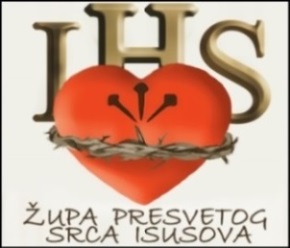 Palmotićeva 31, ZagrebŽUPNI LISTIĆ broj 391nedjelja, 12. ožujka 2023.       		TREĆA KORIZMENA NEDJELJA Evanđelje: Iv 4, 5-15.19b-26.39a.40-42Dođe dakle u samarijski grad koji se zove Sihar, blizu imanja što ga Jakov dade svojemu sinu Josipu. Ondje bijaše zdenac Jakovljev. Isus je umoran od puta sjedio na zdencu. Bila je otprilike šesta ura.Dođe neka žena Samarijanka zahvatiti vode. Kaže joj Isus: „Daj mi piti!“ Njegovi učenici bijahu otišli u grad kupiti hrane. Kaže mu na to Samarijanka: „Kako ti, Židov, išteš piti od mene, Samarijanke?“Jer Židovi se ne druže sa Samarijancima. Isus joj odgovori: „Kad bi znala dar Božji i tko je onaj koji ti veli: „Daj mi piti“, ti bi u njega zaiskala i on bi ti dao vode žive.“ Odvrati mu žena: „Gospodine, ta nemaš ni čime bi zahvatio, a zdenac je dubok. Otkuda ti dakle voda živa? Zar si ti možda veći od oca našeg Jakova koji nam dade ovaj zdenac i sam je iz njega pio, a i sinovi njegovi i stada njegova?“Odgovori joj Isus: „Tko god pije ove vode, opet će ožednjeti. A tko bude pio vode koju ću mu ja dati, ne, neće ožednjeti nikada: voda koju ću mu ja dati postat će u njemu izvorom vode koja struji u život vječni.“ Kaže mu žena: „Gospodine, daj mi te vode da ne žeđam i da ne moram dolaziti ovamo zahvaćati.“„Gospodine, vidim da si prorok. Naši su se očevi klanjali na ovome brdu, a vi kažete da je u Jeruzalemu mjesto gdje se treba klanjati.“ A Isus joj reče: „Vjeruj mi, ženo, dolazi čas kad se nećete klanjati Ocu ni na ovoj gori ni u Jeruzalemu. Vi se klanjate onome što ne poznate, a mi se klanjamo onome što poznamo jer spasenje dolazi od Židova. Ali dolazi čas - sada je! – kad će se istinski klanjatelji klanjati Ocu u duhu i istini jer takve upravo klanjatelje traži Otac. Bogje duh i koji se njemu klanjaju, u duhu i istini treba da se klanjaju.“ Kaže mu žena: „Znam da ima doći Mesija zvani Krist - Pomazanik. Kad on dođe, objavit će nam sve.“ Kaže joj Isus: „Ja sam, ja koji s tobom govorim!“Mnogi Samarijanci iz onoga grada povjerovaše u njega zbog riječi žene koja je svjedočila. Kad su dakle Samarijanci došli k njemu, moljahu ga da ostane u njih. I ostade ondje dva dana. Tada ih je još mnogo više povjerovalo zbog njegove riječi pa govorahu ženi: „Sada više ne vjerujemo zbog tvoga kazivanja; ta sami smo čuli i znamo: ovo je uistinu Spasitelj svijeta.“Komentar:Naša vjera je fascinantna: Iako si najgoreg ponašanja, iako te cijelo mjesto drži za propali slučaj, iako se i ti sam stidiš kako živiš i što si napravio sve u životu, u susretu s Isusom možeš doživjeti obraćenje i postati njegov učenik.Promotrimo Samarijanku: žena koja je imala 5 muževa i sada živi sa šestim, u selu se nitko ne druži s njom tako da je prilično izolirana, pa i sama to potencira jer ide na zdenac oko šeste ure, dakle oko podne, kad je najjače sunce, kada nema nikoga, jer svi idu ili ranom zorom ili kada sunce zađe. Muka joj je zbog svega toga pa i Isusa moli da joj dadne stalan izvor da ne mora više dolaziti na zdenac u ovo neprikladno vrijeme. Isus je došao na zdenac baš kad je bilo njezino vrijeme i prvo kida barijeru društvene nepodnošljivosti između Samarijanaca i Izraelaca, zatim, što bismo danas rekli, barijeru ravnopravnosti, jer se obraća ženi, a ono što je najvažnije kida sve barijere njezina obraćenja i omogućuje joj novi život. Nakon što je ispovjedila vjeru u dolazak Mesije i Isus joj se kao takav obratio ona se više ne stidi ljudi nego postaje navjestiteljica Spasitelja. I što više doprinijela je da Isus ostade dva dana u gradu i da i drugi povjeruju njegovoj riječi.Preko Samarijanke Isus svakome pokazuje i govori: I ti možeš biti moj učenik! Kolikogod si neznatan, grešan i odbačen, ako u mene povjeruješ sve se mijenja, u tebi će se usaditi Radosna vijest i ti ćeš postati njezin glasnik, jer nećeš moći šutjeti. Nisu svi oni što ne mogu šutjeti odmah Isusovi učenici. To su oni koji ne mogu stati govoriti o vlastitom iskustvu Boga i to pokazuju novim odnosom prema ljudima: u praštanju i zajedništvu. Eto i nama korizmenog zadatka u drugom dijelu korizme.             P. Stipo Balatinac SJ, župnikU nedjelju 19.3. liturgijski se izostavlja slavlje sv. Josipa, pa se prebacuje na ponedjeljak, ali mi ćemo ipak u 9.30 slaviti Dan očeva.Podsjećamo na naše zajedničke pobožnosti Krunice na Kamenitim vratima ponedjeljkom navečer u 20 sati te Križni put utorkom i petkom u 18 sati u našem vrtu.Od nedjelje 12.3. pa do 19.3. traje Tjedan solidarnosti i zajedništva s Crkvom i ljudima u Bosni i Hercegovini. Svoju molitvenu pomoć uputite preko oltara bl. Ivana Merza, a novčanu možete ostaviti u pripravljenoj škrabici. Hvala.U petak, 17.3. je promocija knjige mr. Ivice Đakovića: Brak, Obitelj, Građanska prava i sloboda ovdje u našoj dvorani-crkvi u 19.30 sati. Više na plakatima.Već se bliži treća godišnjica potresa i smrti naše Anamarije Carević, tako da će u četvrtak 23.3. u 18.30 sati ovdje biti sv. Misa, a koncert njoj u čast na Jordanovcu, isti dan u 20 sati. Pjeva naš Ak. zbor Palma, a više na plakatima.Naš fakultet filozofije i religijskih znanosti poziva na program cjeloživotnog učenja o temeljnim čovjekovim pitanjima: 15 predavanja naših profesora od 21.4. na dalje. Više na plakatu.Članovi zajednice Neokatekumena u sklopu svoje vjerničke formacije imaju i svjedočenje po kućama. Tako će izabrani članovi iz zajednice u našoj Palmi ići od 13.3. do 15.6. po našoj župi svjedočiti svoje iskustvo Boga i vjere, s odobrenjem župnika, pa ih možete primiti ako želite. Poslužite se katoličkim tiskom, osobito novim Glasom Koncila, Glasnikom Srca Isusova i Marijina te našim Župnim listićem.Ako želite primati Župni listić e-poštom - javite to na zupalma@email.t-com.hr. RADNO VRIJEME ŽUPNOG UREDA:Od ponedjeljka do petka prije podne od 9.30 do 10.30, a poslije podne od 17.00 do 18.00 sati. Novi broj župnog ureda na koji nas možete dobiti u uredovno vrijeme je: 01/2104-451.U hitnim slučajevima u drugo vrijeme možete nazvati:098/9373-330 - p. Stipo Balatinac, župnik              092/4093-722 - p. Ivan Junušić, kapelan        091/1775-007 - p. Siniša Štambuk, kapelanNedjelja	12.3.  	TREĆA KORIZMENA NEDJELJA U GODINI „A“Petak	17.3. 	Sv. Patrik, spomendan u povlašteno vrijemeSubota	18.3. 	Sv. Ćiril Jeruzalemski, spom. u pov. vrijemeNedjelja	19.3.  	ČETVRTA KORIZMENA U GODINI „A“Daj nam vode da pijemo!Poznata je činjenica da čovjek bez vode može izdržati tek nekoliko dana. Voda nam je potrebna za toliko raznih funkcija u našem organizmu da, jednostavno rečeno, bez nje ne možemo živjeti. Što se događa ako ne unosimo dovoljno vode? Dolazi do dehidracije. A dehidracija ostavlja teške posljedice na cijeli organizam što u konačnici može dovesti i do smrti. Dakle, prilično je važno tijelo dovoljno opskrbiti vodom. Znajući koliko nam je voda potrebna Isus ju upravo koristi kao važan simbol. Već na samim počecima naših života susrećemo se tim simbolom u obliku krštenja. Voda kojom se krstimo čini nas djecom Božjom i dovodi nas u vječni život. Tako i u današnjem evanđelju Isus govori: „Tko bude pio vode koju ću mu ja dati, ne, neće ožednjeti nikada: voda koju ću mu ja dati postat će u njemu izvorom vode koja struji u život vječni“. Želi nam reći kako je On potreban našoj duši jednako kao i voda našem tijelu. Naša duša bez Isusa postaje suha i bezvodna. Ona žeđa za Gospodinom, a na nama je da utažimo tu žeđ i damo joj ono potrebno.      Petra KukO B A V I J E S T ISV. MISE         ISPOVIJEDANJE                  U OVOM TJEDNU SE SPOMINJEMO: